.(START ON VOCALS)S1: R HEEL X2, L HEEL X2, PIVOT ½, TRIPLE FORWARD (RLR).S2: TOE FRONT, TOE SIDE, TRIPLE IN PLACE (LRL), ROCK FORWARD, RECOVER, ROCK BACK, RECOVER.S3: VINE R WITH ¼ PIVOT, VINE L.S4: PIVOT ½, TRIPLE FROWARD X2 (RLR, LRL), STOMP FORWARD X2.Please do not alter this step sheet in any way.If you would like to use on your website please make sure it is in its original format and include all contact details on this script.Video rights assigned to choreographer. Noahsierrajusd@gmail.com - dancewithnoah.my-free.website All rights reserved.Take My Blues Away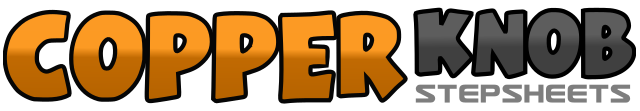 .......Count:32Wall:4Level:Improver.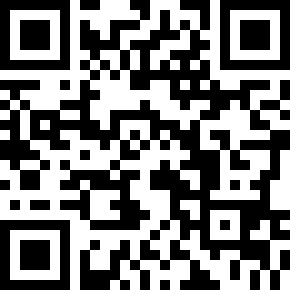 Choreographer:Noah Sierra (USA) - July 2018Noah Sierra (USA) - July 2018Noah Sierra (USA) - July 2018Noah Sierra (USA) - July 2018Noah Sierra (USA) - July 2018.Music:Paycheck - Jon PardiPaycheck - Jon PardiPaycheck - Jon PardiPaycheck - Jon PardiPaycheck - Jon Pardi........1&2Tap R heel forward, tap R heel forward, touch RF on LF.3&4Tap L heel forward, tap L heel forward, touch LF on RF.5-6Step RF forward, pivot ½ L.7&8Step RF slightly forward, step LF slightly forward, step RF slightly forward.1-2Point L toe in front, point L toe to L side.3&4Step LF beside RF, step RF beside LF, step LF beside RF.5-6Rock RF forward, recover on LF.7-8Rock RF back, recover on LF.1-4Step RF to R side, cross LF behind RF, step RF to R side, touch LF on RF with ¼ pivot R.5-8Step LF to L side, cross RF behind LF, step LF to L side, touch RF on LF.1-2Step RF forward, pivot ¼ L.3&4Step RF slightly forward, step LF slightly forward, step RF slightly forward.5&6Step LF slightly forward, step RF slightly forward, step LF slightly forward.7-8Stomp (LOUDLY) RF forward, stomp (LOUDLY) LF forward.